20.10.2022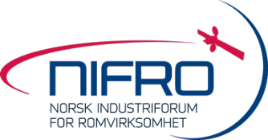 Fra
							Norsk industriforum for romvirksomhet 
(NIFRO)Til 
Utenriks- og forsvarskomiteen, 
Stortinget HØRINGSINNSPILL TIL UTENRIKS- OG FORSVARSKOMITEEN, STATSBUDSJETTET 2023, FRA NIFRO – KAP. 1720 «FORSVARET»NIFRO er bransjeorganisasjonen for romsektoren i Norge, og organiserer om lag 45 bedrifter (både fra offentlig og privat sektor) og forsknings- og utdanningsinstitusjoner, bl a Forsvarets Forskningsinstitutt (FFI).Viktigheten av romkapasiteter, sivilt og militærtForsvarssjefen anbefalte i sitt fagmilitære råd i 2019 en økt satsing på romvirksomhet. NATO etablerte verdensrommet som et femte operasjonsdomene i 2019, og har gitt ut sin første overordnede rompolicy. Krigen i Ukraina har til fulle demonstrert viktigheten av robuste romkapasiteter – blant annet innen etterretning, navigasjon, våpenstyring og kommunikasjon. Uten tilgang på moderne romkapasiteter ville Ukrainas krigføring og hele det ukrainske samfunnet trolig kollapset.Vanskelig å få innsyn i forsvarssektorens romsatsingInnen Forsvaret ble hele ansvaret for romvirksomhet ved siste årsskifte overført til sjefen for Forsvarets etteretningstjeneste. Det er utvilsomt gode argumenter for en slik innretning, men det gir samtidig en viss grunn til bekymring. Fra næringens side opplever vi at det blir stadig vanskeligere å få innsyn i og kontakt med romsatsingen innen forsvarssektoren.  Dette er et tankekors i en tid der vi ser stadig større synergi og behov for samordning mellom sivil og militær bruk av romkapasiteter. Fra NIFROs side er vi fullstendig klar over at det pågår en betydelig romsatsing innen forsvarssektoren, med store prosjekter innen bl a satellittkommunikasjon, maritim overvåkning og etterretning. Dette er det imidlertid ikke mulig å finne noen omtale av i årets budsjettdokument, annet enn i generelle ordelag, bl a i avsnitt 2.2.1 «Teknologi».European Defence Fund (EDF)NIFRO er meget positive til at det i fjor ble besluttet at Norge skal delta i European Defence Fund (EDF), og at det tidlig utvikles en strategi som skisserer målene med og håndteringen av en norsk deltakelse. Som kjent har EDF også en rom-dimensjon, og derfor har denne satsningen stor relevans og betydning også for NIFROs medlemmer. Vi ser imidlertid med bekymring på at regjeringen har besluttet å redusere tildelingen over tilskuddsordningen fra 125 mill. kroner i 2022 til 75 mill. kroner i 2023. Dette ikke minst fordi midlene i 2023 primært anvendes til finansiering av tilskudd til flerårige prosjekter hvor prosjektene har startet opp tidligere. Som vi leser det, betyr dette at det er lite rom for nye satsninger i 2023.Bekymring over kutt i langsiktige bevilgninger til ESANIFRO vil samtidig uttrykke stor bekymring over de store kuttene i bevilgningene til norske langsiktige bidrag til den europeiske romfartsorganisasjonen ESA. Dette ligger inne i Næringsdepartementets proposisjon (under kapittel 922 «Romvirksomhet»), og er tatt opp i høringsinnspill til Næringskomiteen. Kuttene vil få dramatiske virkninger ved at de vil svekke norsk nasjonal kompetanse og egenevne til å bygge nasjonale kapasiteter innen romsektoren, og vi nevner det derfor også her. NIFRO vil sterkt anbefale at Norge viderefører sitt budsjettnivå for deltakelse i ESAs frivillige programmer i samsvar med de forpliktelsene vi har inngått tidligere, senest på ESAs ministerrådskonferanse i 2019. Dette innebærer at vi må styrke forpliktelsen for den kommende perioden med minimum 120 millioner EUR til 165 millioner fra de foreslåtte 45 millioner. Dette må signaliseres på ministerrådskonferansen i ESA som finner sted 22.-23. november, dvs før Stortingets ordinære budsjettbehandling er sluttført. Det haster derfor sterkt at Stortinget signaliserer overfor regjeringen at en slik forpliktelse er påkrevet. Noe annet vil ha betydelige konsekvenser for norske nasjonale interesser.NIFRO vil for øvrig også påpeke at statsbudsjettets forslag til kutt i Norges langsiktige forpliktelser til ESA, ikke har noen innvirkning på budsjettet for 2023. En omprioritering av kuttforslagene i budsjettet fortoner seg derfor ikke som en relevant problemstilling.

Behov for en norsk romindustriell strategiFor å sikre en helhetlig og strategisk tilnærming som maksimerer nytteverdien av den norske romsatsingen, anbefaler vi at det arbeides videre med en nasjonal romindustriell strategi som fungerer på tvers av sektorer og departementer, og som konkretiserer ambisjoner, ansvarsområde, samarbeidsmodeller og virkemidler.TrekantmodellenVi ser en stadig tydeligere synergi og sammenfall mellom militær og sivil romvirksomhet. Opprettelsen av en generaldirektør for forsvarsindustri og romvirksomhet (DG DEFIS) under EU-kommisjonen er en direkte konsekvens av dette. Dette forsterkes av at romsektoren og den forsvarsindustrielle sektoren har klare fellestrekk ved at de i hovedsak er offentlig drevne; staten er i stor grad hovedkunde, finansieringskilde og premissleverandør for virksomheten. Derfor mener NIFRO at den såkalte Trekantmodellen, som har bidratt på en helt avgjørende måte til en positiv utvikling innen forsvarsindustrien, bør også anvendes innen den offentlige, sivile romfartssektoren for å bidra til et gjensidig fruktbart samarbeid mellom industrien, forskningsmiljøene og det offentlige, både sivilt og militært.
Mvh,Onno Verberne 
President, NIFRO

Gunnar Heløe
Daglig leder, NIFRO